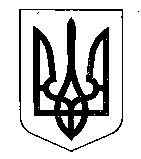 МІНІСТЕРСТВО ФІНАНСІВ УКРАЇНИНАКАЗ  від ______________ Київ                                      № __________Про затвердження Змін до Порядку застосування адміністративного арешту майна платника податківВідповідно до статті 94 глави 9 розділу II Податкового кодексу України, Закону України від 12 січня 2023 року № 2888-ІХ «Про внесення змін до Податкового кодексу України та інших законодавчих актів України щодо платіжних послуг» та підпункту 5 пункту 4 Положення про Міністерство фінансів України, затвердженого постановою Кабінету Міністрів України 
від 20 серпня 2014 року № 375,НАКАЗУЮ:1. Затвердити Зміни до Порядку застосування адміністративного арешту майна платника податків, затвердженого наказом Міністерства фінансів України від 14 липня 2017 року № 632, зареєстрованого в Міністерстві юстиції України 02 серпня 2017 року за № 948/30816, що додаються.2. Департаменту податкової політики Міністерства фінансів України в установленому порядку забезпечити:подання цього наказу на державну реєстрацію до Міністерства юстиції України;оприлюднення цього наказу.3. Цей наказ набирає чинності з дня його офіційного опублікування, але не раніше дня набрання чинності Законом України від 12 січня 2023 року 
№ 2888-ІХ «Про внесення змін до Податкового кодексу України та інших законодавчих актів України щодо платіжних послуг».4. Контроль за виконанням цього наказу покласти на заступника Міністра фінансів України Воробей С. І. та Голову Державної податкової служби України.Міністр                                                                           	         Сергій МАРЧЕНКО